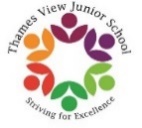 WIDER CURRICULUM INCLUDING SCIENCE LEARNING OVERVIEW 2022-2023AUTUMN TERM 2022AUTUMN TERM 2022SPRING TERM 2023SPRING TERM 2023SUMMER TERM 2023SUMMER TERM 2023YEAR 36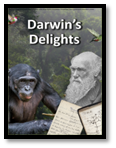 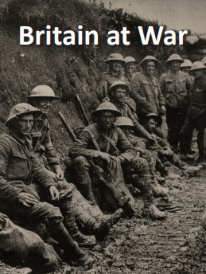 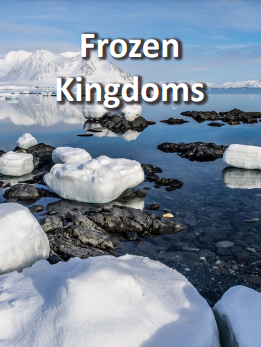 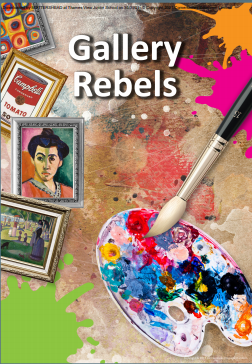 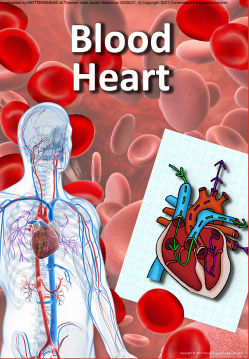 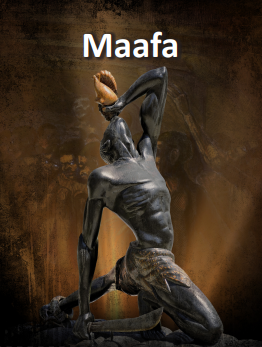 DriverScience History Geography ArtScienceHistoryTripsImperial War MuseumFieldwork on the Thames Tate ModernMuseum of London - London, Sugar & SlaveryDEAR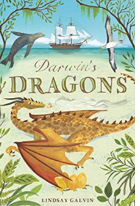 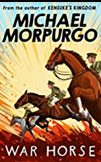 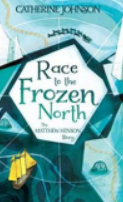 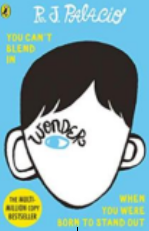 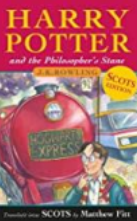 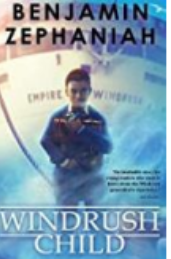 Reading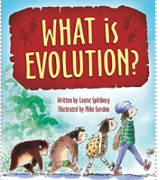 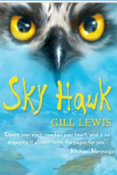 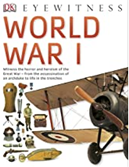 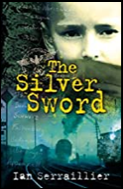 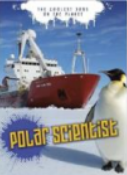 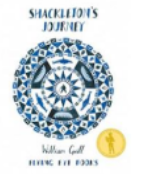 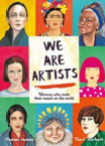 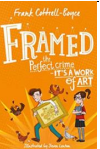 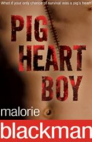 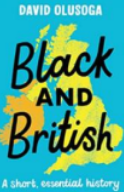 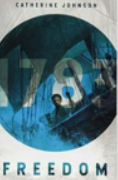 WritingHistorical narrative: Based on Stone Girl Bone GirlBiography: Based on the text When Darwin sailed the sea by David Long Non Chronological Reports:  Journey of a Soldier - World War 1Historical Narrative: Based on the novel Rose BlancheNarrative - Fairytale The Princesses’ Blankets Non-Fiction - Letter of Application/Diary Entries Short Narratives – Impressionist ArtistsNon-Fiction - Balanced ArgumentNarrative - The Red Tree by Shaun TanExplanation Text -  The Circulatory System Historical Narrative- The Village that Vanished Newspaper Report - The Amistad Mutiny Maths Place Value and the four operationsFractions and measurementScienceWhat ways do scientists prove the Theory of Evolution? Is the artificial selection of animals ethical? Fossils - what are they and what can we learn from them?How does the phrase ‘survival of the fittest’ relate to adaptation? What proposals can be put forward to the next UN Climate Change Conference? What are the major parts of the human circulatory system?Why is blood important?How does smoking damage your heart?Science Week - LightScience Week - ElectricityHistoryWhat were the MAIN causes of the Great War?What was life like for soldiers in the Great War?What was the most significant factor that led to the end of the Great War?How did the Second World War end?The Battle of Britain: A turning point?What role did the Commonwealth play in WW2?How was Barking and Dagenham impacted by the two world wars?How did the transatlantic slave trade develop?What was the human impact of the transatlantic slave trade?Who were the significant figures behind the abolishment of slavery in Britain? Why was the Race Relations Act introduced in 1965?GeographyHow can you the Galapagos Islands be promoted as a tourist attraction? Where are the coldest places on Earth and why are they so cold?How does climate change impact the Arctic and Antarctic regions?What is it like to live and visit the Arctic and Antarctic regions?PSHEBeing Me in My WorldCelebrating DifferenceDreams and GoalsHealthy MeRelationshipsChanging MeDTDesign and make an Anderson Shelter  Design and make a stitched felt hand puppet of a polar creature Cooking and Nutrition:Learn about make and evaluate a range of savoury and sweet bakes to sell to raise money for Year 6 Residential TripArtBeatrix Potter, Botanical Artists and Veronica Lamb: Observation Drawing – Fruit, vegetables and shells Focus on impressionist artists, such as Claude Monet.Study of Kehinde Wiley Self portraits MusicHappyClassroom Jazz 2A New Year CarolYou’ve Got a FriendMusic and MeReflect, Rewind, ReplayREBig question:How important are the similarities and differences between and within religions?How do people express their faith through the arts in Christianity?What do people believe about life after death?What similarities and differences do religions share?What happened on the first Easter Sunday?What qualities are important to present day religious leaders?How could we design a celebration that involved everyone?PEInvasion GamesComputingComputing systems and networks – Communication and collaborationCreating media – Web page creationSpanishPhonetics lesson 4 (C) & At School (P)World War II (P)The Weekend (P)Regular Verbs (P)Planets (P)Me In The World (P)